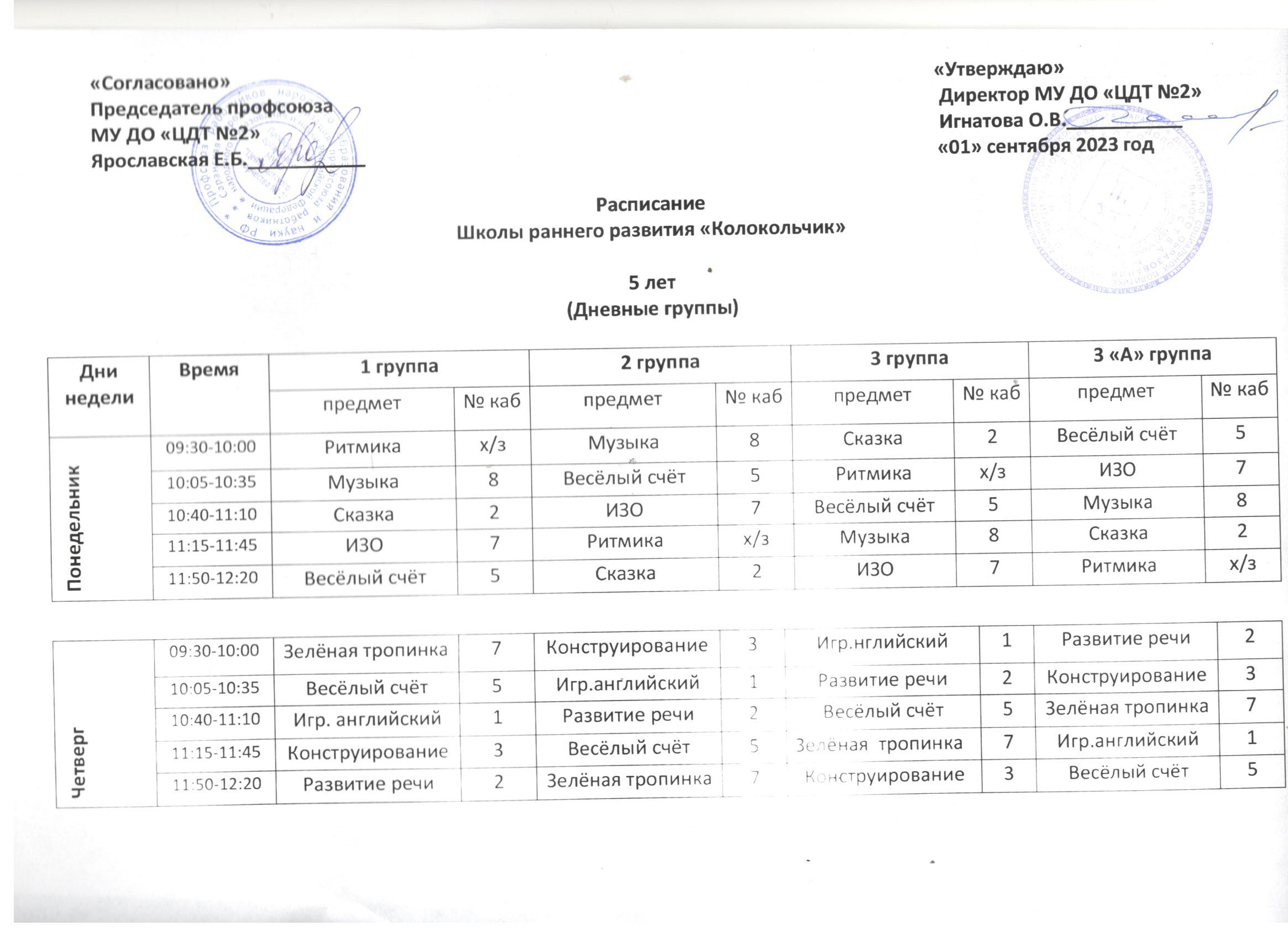 6 лет(Дневные группы)5 лет(Вечерние группы)5 лет(Вечерние группы)6 лет(Вечерние группы)6 лет(Вечерние группы)6 лет(Вечерние группы)Дни неделиВремя10 группа10 группа11 группа11 группа12 группа12 группа13 группа13 группаДни неделиВремяпредмет№ кабпредмет№ кабпредмет№ кабпредмет№ кабВторник09:30-10:00Игровой английский1Ботаника.Зоология3Весёлый счёт5Акварелька7Вторник10:05-10:35Акварелька7Развитие речи2Ботаника.Зоология3Игровой английский1Вторник10:40-11:10Ботаника.Зоология3Акварелька7Развитие речи     2Весёлый счёт5Вторник11:15-11:45Весёлый счёт5Игровой английский1Акварелька7Развитие речи2Вторник11:50-12:20Развитие речи2Весёлый счёт5Игровой английский1Ботаника.Зоология3Пятница09:30-10:00Музыка8Весёлый счёт5Ритмиках/зКонструирование3Пятница10:05-10:35Развитие речи2Музыка8Конструирование3Весёлый счёт5Пятница10:40-11:10Конструирование3Ритмиках/зМузыка8Развитие речи2Пятница11:15-11:45Ритмиках/зРазвитие речи2     Весёлый счёт5Музыка8Пятница11:50-12:20Весёлый счёт5Конструирование3Развитие речи2Ритмиках/зДни неделиВремяВремя4 группа4 группа5 группа5 группа5 группа6 группа6 группа6 группаДни неделиВремяВремяпредмет№ кабпредметпредмет№ кабпредмет№ каб№ кабПонедельник    17:00-17:30Игровой английскийИгровой английский1Весёлый счёт55ИЗОИЗО7Понедельник    17:35-18:05СказкаСказка2Игровой английский11Весёлый счётВесёлый счёт5Понедельник    18:10-18:40ИЗОИЗО7Сказка22Игровой английскийИгровой английский1Понедельник    18:45-19:15Весёлый счётВесёлый счёт5ИЗО77СказкаСказка2Суббота09:30-10:00Развитие речи2Музыка8Ритмика      х/зСуббота10:05-10:35Ритмиках/зКонструирование3Музыка8Суббота10:40-11:10Зелёная тропинка5Ритмика      х/зКонструирование3Суббота11:15-11:45Музыка8Зелёная тропинка5Развитие речи2Суббота11:50-12:20Конструирование3Развитие речи2Зелёная тропинка5Дни неделиВремяВремя7 группа7 группа8 группа8 группа8 группа9 группа9 группа9 группаДни неделиВремяВремяпредмет№ кабпредметпредмет№ кабпредмет№ каб№ кабВторник   17:00-17:30Весёлый счётВесёлый счёт    5    Сказка22ИЗОИЗО7Вторник   17:35-18:05Игровой английскийИгровой английский    1ИЗО77СказкаСказка2Вторник   18:10-18:40ИЗОИЗО             7  Игровой английский11Весёлый счётВесёлый счёт5Вторник   18:45-19:15СказкаСказка    2  Весёлый счёт55Игровой английскийИгровой английский1Суббота12:45-13:15Конструирование3Развитие речи2Зелёная тропинка         5   Суббота13:20-13:50Ритмиках/зКонструирование3Развитие речи2Суббота13:55-14:25Музыка8Ритмика      х/зКонструирование3Суббота14:30-15:00Зелёная тропинка5Музыка8Ритмика      х/зСуббота15:05-15:35Развитие речи2Зелёная тропинка5Музыка8Дни неделиВремя14 группа14 группа15 группа15 группа15 группа16 группа16 группа17 группа17 группаДни неделиВремяпредмет№ кабпредмет№ каб№ кабпредмет№ кабпредмет№ кабСреда17:00-17:30Ботаника.Зоология5Развитие речи22Музыка8Конструирование3Среда17:35-18:05Музыка8Конструирование33Развитие речи2Ботаника.Зоология5Среда18:10-18:40Конструирование3Музыка88Ботаника.Зоология     5Развитие речи2Среда18:45-19:15Развитие речи     2Ботаника.ЗоологияБотаника.Зоология   5Конструирование     3Музыка    8Воскресенье09:30-10:00Ритмиках/зВесёлый счёт5Развитие речи2Акварелька7Воскресенье10:05-10:35Игровой английский1Ритмиках/зВесёлый счёт5Развитие речи2Воскресенье10:40-11:10Акварелька7Развитие речи2Ритмиках/зИгровой английский1Воскресенье11:15-11:45Весёлый счёт5Игровой английский1       Акварелька     7Ритмиках/зВоскресенье11:50-12:20Развитие речи2Акварелька7Игровой английский1Весёлый счёт5Дни неделиВремя18 группа18 группа19 группа19 группа19 группа20 группа20 группа21 группа21 группа21 группаДни неделиВремяпредмет№ кабпредмет№ каб№ кабпредмет№ кабпредметпредмет№ кабЧетверг17:00-17:30Ботаника.Зоология5Развитие речи22Музыка8КонструированиеКонструирование3Четверг17:35-18:05Развитие речи2Ботаника.Зоология55Конструирование3МузыкаМузыка8Четверг18:10-18:40Музыка8Конструирование33Развитие речи    2     Ботаника.ЗоологияБотаника.Зоология5Четверг  18:45-19:15Конструирование   3     МузыкаМузыка     8Ботаника.Зоология    5     Развитие речи    2        2    Воскресенье12:45-13:15Развитие речи2Весёлый счёт5Игровой английский1Ритмиках/зВоскресенье13:20-13:50Игровой английский1Ритмиках/зВесёлый счёт5Акварелька7Воскресенье13:55-14:25Акварелька7Развитие речи2Ритмиках/зВесёлый счёт5Воскресенье14:30-15:00Ритмиках/зАкварелька7Развитие речи2Игровой английский1Воскресенье15:05-15:35Весёлый счёт5Игровой английский1Акварелька   7 Развитие речи2Дни неделиВремя22 группа22 группаДни неделиВремяпредмет№ кабВторник17:00-17:30Игровой английский1Вторник17:35-18:05Весёлый счёт5Вторник18:10-18:40Развитие речи2Вторник18:45-19:15Акварелька7Суббота12:45-13:15Музыка8Суббота13:20-13:50Ботаника.Зоология5Суббота13:55-14:25Развитие речи2Суббота14:30-15:00Конструирование3Суббота15:05-15:35Ритмика   х/з